四时雨文学社联盟XX院系管理办法[2019.02.24XXXXXXX审核通过]——————————————— ★ ———————————————下图为标题填写规范，填写好以后请将这段文字及下图删除。（具体策划案可参考战略合作协议）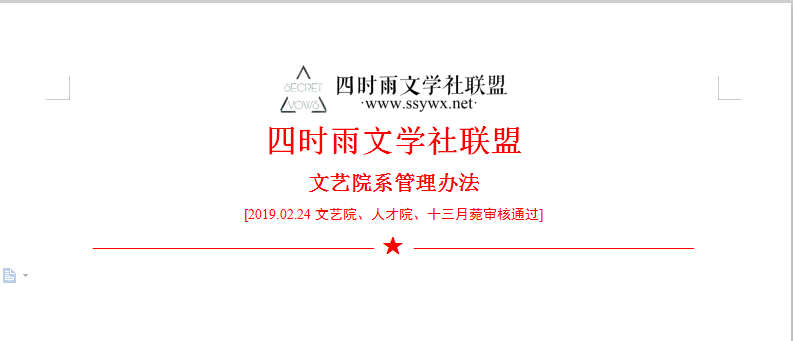 